Onderhoud van uw accommodatie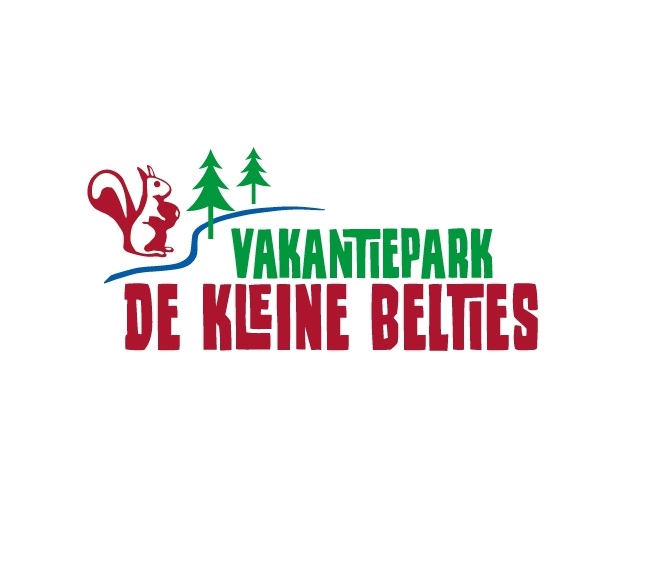 Seizoen 2020Het onderstaande onderhoud kunnen wij voor u regelen. In de tabel kunt u aanvinken wat u graag zou willen laten doen. Neemt u het hele pakket bij ons af, dan kan dit voor een totaalbedrag van € 700,-. 					 	Graag aanvinken wat van toepassing isNaam/Handtekening:______________________________Plaatsnummer………..AanvinkenGrasmaaien, hele jaar door als nodig is	€  120,00Schoonmaken buitenkant 1 x per jaar€  160,00Schoonmaken straatwerk 1 x per jaar€  125,00Goten leeghalen 2 x per jaar€    40,00Snoeien heg en beplanting 1 x per jaar€  105,00Tuin onkruid vrij maken 2 à 3 x per jaar€  125,00Vegen of blazen plaats 5 x per jaar€    80,00                                                                                     Totaal €  755,00